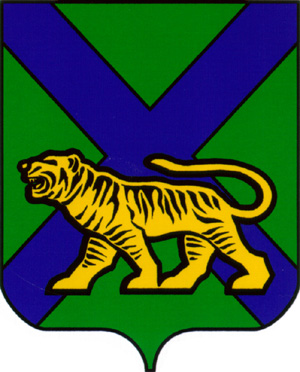 ТЕРРИТОРИАЛЬНАЯ ИЗБИРАТЕЛЬНАЯ КОМИССИЯ            ОЛЬГИНСКОГО РАЙОНАРЕШЕНИЕ             В соответствии с пунктом 6 статьи 33 Федерального закона «Об основных гарантиях избирательных прав и права на участие в референдуме граждан Российской Федерации», частью 13 статьи 40 Избирательного кодекса Приморского края, территориальная избирательная комиссия Ольгинского района             РЕШИЛА:         1. Утвердить формы представлений в соответствующие территориальные подразделения федеральных органов исполнительной власти, организации по проверке достоверности сведений, представленных кандидатами  на дополнительных выборах депутатов  муниципального комитета Ольгинского  городского поселения, назначенных на 8 сентября  2019 года,  при их выдвижении (приложения №№ 1-5).         2. Утвердить формы сведений о выявленных фактах недостоверности сведений, представленных кандидатами на дополнительных выборах депутатов муниципального комитета Ольгинского  городского поселения, назначенных на 8 сентября  2019 года  при их выдвижении (приложение № 6).         3. Разместить настоящее решение на официальном сайте  администрации Ольгинского муниципального района в разделе «Территориальная избирательная комиссия Ольгинского района».                                                                                                    Приложение № 1                                                                                к решению территориальной избирательной                                       комиссии Ольгинского района                            от 28 июня 2019  № 815/98                        Начальнику Управления                   Федеральной миграционной службы                  России по Приморскому краю                                                      Представление	В соответствии со статьёй 33 Федерального закона «Об основных гарантиях избирательных прав и права на участие в референдуме граждан Российской Федерации, статьей  40 Избирательного кодекса Приморского края направляем Вам копии документов содержащих сведения о фамилии, имени, отчестве кандидата; серии и номере паспорта или документа, заменяющего паспорт гражданина; дате и месте рождения  для проверки достоверности сведений, указанных в документах, представленных  в территориальную избирательную комиссию Ольгинского района  кандидатом (ами) в депутаты муниципального комитета Ольгинского городского поселения Ольгинского муниципального района, а также  наличия у кандидата (ов) гражданства Российской Федерации, установления факта подачи уведомления о наличии у данных граждан гражданства иного государства или документа на право постоянного проживания в иностранном государстве.	Результаты  проверки указанных сведений просим направить в территориальную избирательную комиссию Ольгинского района по адресу: 692460, Приморский край, Ольгинский район, пгт. Ольга, ул. Ленинская,8, каб. №30, в десятидневный срок, по прилагаемой формеПредседатель комиссии							            Н.Ф.ГришаковПримечания.Столбцы с 1 по 9 заполняются избирательной комиссией, направляющей запрос.Столбцы с 10 по 12 заполняются органами ФМС России. В случае выявления расхождений в паспортных данных, в столбце указываются полные паспортные данные в соответствии с информацией ФМС России. При отсутствии расхождений, проставляется отметка «да». В случае наличия гражданства Российской Федерации проставляется отметка «да», при отсутствии такового – «нет». В случае наличия уведомления о наличии у данных граждан гражданства иностранного государства или документа на право постоянного проживания в иностранном государстве проставляется отметка, указывающая на соответствующий статус в конкретном государстве, при отсутствии любого из перечисленных статусов – «нет».ПредставлениеВ соответствии со статьями 4 и 33 Федерального закона 
 от 12  июня . № 67-ФЗ «Об основных гарантиях избирательных прав и права на участие в референдуме граждан Российской Федерации», статьями 4, 17, 40 Избирательного кодекса Приморского края направляем в Ваш адрес списки лиц, выдвинутых кандидатами в депутаты муниципального комитета Ольгинского городского поселения Ольгинского муниципального района, с целью выявления обстоятельств, ограничивающих пассивное избирательное право кандидатов, а также проверки достоверности сведений, указанных в заявлениях.        О результатах проверки просим сообщить в десятидневный срок в территориальную избирательную комиссию Ольгинского района по адресу: 692460, Приморский край, Ольгинский район, пгт. Ольга, ул. Ленинская,8, каб. №30Приложение: на ____ л. в 1 экз. (копия заявления кандидата, копия паспорта) Председатель комиссии                                                                            Н.Ф.ГришаковСведения, направляемые для проведения проверки в отношении кандидатов в депутаты муниципального комитета Ольгинского городского поселения Ольгинского муниципального районаПредставление                   В соответствии со статьёй 33 Федерального закона «Об основных гарантиях избирательных прав и права на участие в референдуме граждан Российской Федерации (далее – Федеральный закон), статьёй 40 Избирательного кодекса Приморского края направляем Вам  копию документа, содержащего  сведения о профессиональном образовании кандидатов депутаты муниципального комитета Ольгинского городского поселения Ольгинского муниципального района_________________________________________________________________________________________________________________________                                  (Ф.И.О. кандидата, дата рождения кандидата)для проверки достоверности сведений, указанных в документах, представленных  им в территориальную избирательную комиссию Ольгинского района:_____________________________________________________________________________________________________________________________________________________________________________(указанные кандидатом в своем заявлении о согласии баллотироваться сведения: о профессиональном образовании  с указанием ____________________________________________________________________________________________________________________организации, осуществляющей образовательную деятельность, года ее окончания и реквизитов документа об образовании и о квалификации)		О результатах проверки указанных сведений просим сообщить в территориальную избирательную комиссию Ольгинского района по адресу: 692460, Приморский край, Ольгинский район, пгт. Ольга, ул. Ленинская,8, каб. №30, в десятидневный срок.В случае выявления фактов недостоверности сведений об образовании кандидатов  просим направлять информацию об этом по прилагаемой форме.Приложения: на _______л. в _______экз. (копия диплома или иного документа об образовании кандидата, бланк сведений о выявленных фактах недостоверности)Председатель комиссии                                                                         Н.Ф.ГришаковЗапрос	В соответствии со статьей 33 Федерального закона «Об основных гарантиях избирательных прав и права на участие в референдуме граждан Российской Федерации», статьей 40 Избирательного кодекса Приморского края направляем Вам копии документов, содержащих сведения об идентификационном номере налогоплательщика, кандидатов в депутаты муниципального комитета Ольгинского городского поселения Ольгинского муниципального района_________________________________________________________________,( ФИО кандидата)для проверки достоверности сведений, указанных в документах, представленных в  территориальную избирательную комиссию  Ольгинского района.О результатах проверки указанных сведений просим сообщить в территориальную избирательную комиссию Ольгинского района по адресу: 692460, Приморский край, Ольгинский район, пгт. Ольга, ул. Ленинская,8, каб. №30, в 10-ти дневный срок.Приложение: на _____ л. в _____ экз. (прилагаются копия заявления кандидата о согласии баллотироваться.Председатель комиссии 		                                                            Н.Ф.Гришаков                                                       ПредставлениеВ соответствии со статьёй 33 Федерального закона «Об основных гарантиях избирательных прав и права на участие в референдуме граждан Российской Федерации (далее – Федеральный закон), статьями 17, 40 Избирательного кодекса Приморского края направляем Вам копию документа, содержащего  сведения об основном месте работы кандидата в депутаты муниципального комитета Ольгинского городского  поселения Ольгинского муниципального района  ____________________________________________________________________                          (Ф.И.О. кандидата, дата рождения кандидата)для проверки достоверности сведений, указанных в документах, представленных  им в территориальную избирательную комиссию Ольгинского района:	 О результатах проверки указанных сведений просим сообщить в территориальную избирательную комиссию Ольгинского  района по адресу: 692460, Приморский край, Ольгинский район, пгт. Ольга, ул. Ленинская,8, каб. №30, в десятидневный срок.Приложения: на _______л.  в _______экз. (копия документа о месте работы).	Председатель комиссии                                                                            Н.Ф.ГришаковСВЕДЕНИЯ*о выявленных фактах недостоверности сведений об образовании кандидатов **
(инициалы, фамилия, подпись, дата)* Прилагаются к представлению в конкретное образовательное учреждение, выдавшее документ об образовании, в Федеральную службу по надзору в сфере образования и науки.** Указываются сведения только в отношении тех кандидатов, у которых обнаружены какие-либо несоответствия или недостоверность в представленных сведениях 28.06.2019                               пгт Ольга                      № 815/98      Об утверждении форм представленийпо проверке достоверности сведенийо кандидатах на дополнительных выборах депутатов муниципального комитета  Ольгинского  городского поселения, назначенных на 8 сентября  2019 годаПредседатель комиссииН.Ф.ГришаковСекретарь комиссииИ.В.КрипанСВЕДЕНИЯдля организации проверки достоверности паспортных данных кандидатов, наличия гражданства Российской Федерации, а также установления факта подачи уведомления о наличии у данных граждан гражданства иного государства или документа на право постоянного  проживания в иностранном государстве, и о результатах проверкиСВЕДЕНИЯдля организации проверки достоверности паспортных данных кандидатов, наличия гражданства Российской Федерации, а также установления факта подачи уведомления о наличии у данных граждан гражданства иного государства или документа на право постоянного  проживания в иностранном государстве, и о результатах проверкиСВЕДЕНИЯдля организации проверки достоверности паспортных данных кандидатов, наличия гражданства Российской Федерации, а также установления факта подачи уведомления о наличии у данных граждан гражданства иного государства или документа на право постоянного  проживания в иностранном государстве, и о результатах проверкиСВЕДЕНИЯдля организации проверки достоверности паспортных данных кандидатов, наличия гражданства Российской Федерации, а также установления факта подачи уведомления о наличии у данных граждан гражданства иного государства или документа на право постоянного  проживания в иностранном государстве, и о результатах проверкиСВЕДЕНИЯдля организации проверки достоверности паспортных данных кандидатов, наличия гражданства Российской Федерации, а также установления факта подачи уведомления о наличии у данных граждан гражданства иного государства или документа на право постоянного  проживания в иностранном государстве, и о результатах проверкиСВЕДЕНИЯдля организации проверки достоверности паспортных данных кандидатов, наличия гражданства Российской Федерации, а также установления факта подачи уведомления о наличии у данных граждан гражданства иного государства или документа на право постоянного  проживания в иностранном государстве, и о результатах проверкиСВЕДЕНИЯдля организации проверки достоверности паспортных данных кандидатов, наличия гражданства Российской Федерации, а также установления факта подачи уведомления о наличии у данных граждан гражданства иного государства или документа на право постоянного  проживания в иностранном государстве, и о результатах проверкиСВЕДЕНИЯдля организации проверки достоверности паспортных данных кандидатов, наличия гражданства Российской Федерации, а также установления факта подачи уведомления о наличии у данных граждан гражданства иного государства или документа на право постоянного  проживания в иностранном государстве, и о результатах проверкиСВЕДЕНИЯдля организации проверки достоверности паспортных данных кандидатов, наличия гражданства Российской Федерации, а также установления факта подачи уведомления о наличии у данных граждан гражданства иного государства или документа на право постоянного  проживания в иностранном государстве, и о результатах проверкиСВЕДЕНИЯдля организации проверки достоверности паспортных данных кандидатов, наличия гражданства Российской Федерации, а также установления факта подачи уведомления о наличии у данных граждан гражданства иного государства или документа на право постоянного  проживания в иностранном государстве, и о результатах проверкиСВЕДЕНИЯдля организации проверки достоверности паспортных данных кандидатов, наличия гражданства Российской Федерации, а также установления факта подачи уведомления о наличии у данных граждан гражданства иного государства или документа на право постоянного  проживания в иностранном государстве, и о результатах проверкиСВЕДЕНИЯдля организации проверки достоверности паспортных данных кандидатов, наличия гражданства Российской Федерации, а также установления факта подачи уведомления о наличии у данных граждан гражданства иного государства или документа на право постоянного  проживания в иностранном государстве, и о результатах проверки(наименование избирательного объединения)(наименование избирательного объединения)(наименование избирательного объединения)(наименование избирательного объединения)(наименование избирательного объединения)(наименование избирательного объединения)(наименование избирательного объединения)(наименование избирательного объединения)(наименование избирательного объединения)(наименование избирательного объединения)(наименование избирательного объединения)(наименование избирательного объединения)№ п/пФамилияИмяОтчествоПаспорт либо документ, заменяющий паспорт (вид, серия, номер, дата выдачи, орган и код органа выдачи)Дата рожденияМесто рожденияАдрес места жительстваАдрес места жительстваДостоверность паспортных данных (данных документа, заменяющего паспорт)Наличие гражданства Российской ФедерацииНаличие уведомления о наличии у данных граждан гражданства иностранного государства или документа на право постоянного проживания в иностранном государстве  № п/пФамилияИмяОтчествоПаспорт либо документ, заменяющий паспорт (вид, серия, номер, дата выдачи, орган и код органа выдачи)Дата рожденияМесто рожденияРеспублика (край, область), район, городУлица, дом, корпус, квартираДостоверность паспортных данных (данных документа, заменяющего паспорт)Наличие гражданства Российской ФедерацииНаличие уведомления о наличии у данных граждан гражданства иностранного государства или документа на право постоянного проживания в иностранном государстве  123456789101112Приложение № 2                                                                              к решению территориальной избирательной     комиссии Ольгинского  районаот 28 июня 2019  № 815/98      Начальнику Информационного центра Управления МВД России по Приморскому краю№п/пФамилия( в том числе имевшиеся ранее)Имя( в том числе имевшиеся ранее/Отчество( в том числе имевшиеся ранее)Дата РожденияМесто рождения (республика край область район город)Адрес места жительстваАдрес места жительстваСведения о судимости кандидата (кем, когда по какой статье, вид наказания, мотивы освобождения, в случае наличия наказания в виде штрафа- сведения о его уплате)№п/пФамилия( в том числе имевшиеся ранее)Имя( в том числе имевшиеся ранее/Отчество( в том числе имевшиеся ранее)Дата РожденияМесто рождения (республика край область район город)Республика (край, область), район, городУлица, дом, корпус, квартираСведения о судимости кандидата (кем, когда по какой статье, вид наказания, мотивы освобождения, в случае наличия наказания в виде штрафа- сведения о его уплате)123456    8910Приложение № 3                                                                              к решению территориальной избирательной     комиссии Ольгинского районаот 28 июня 2019  № 815/98      Федеральная  служба по надзору в                                                                            сфере образования и науки                                                                            (либо  учебное заведение кандидата)Приложение № 4                                                                                         к решению территориальной избирательной     комиссии Ольгинского районаот   28 июня 2019  № 815/98      Руководителю УправленияФедеральной налоговой службы России по Приморскому краюНачальникуМежрайонной  УФНС № 9по Приморскому краюПриложение № 5к решению территориальной избирательнойкомиссии  Ольгинского  районаот  28 июня 2019  № 815/98      Руководителю предприятия (учреждения, организации)                                                                                                  Приложение № 6 к решению территориальнойизбирательной комиссииОльгинского районаот 28 июня 2019  года № 815/98      № п/пФамилия, имя,отчествоНаименование образовательного учрежденияГод окончания образовательного учрежденияНомер и серия документа об образованииПримечания123456Руководитель